BiologiaProszę zapisać do zeszytu przedmiotowego:                            LekcjaTemat:  Mchy i ich znaczenie.(Proszę wykonać rysunek pod tematem)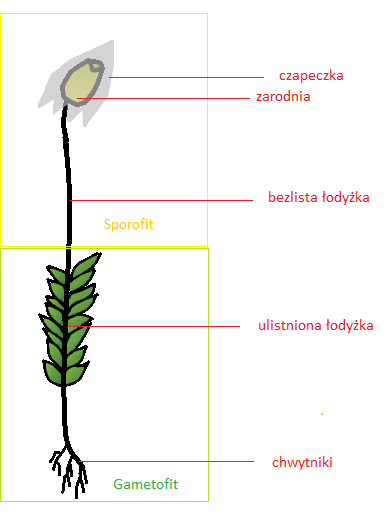 1. Znaczenie mchów w przyrodzie.
2. Znaczenie mchów dla człowieka.Zapłodnienie – połączenie komórki jajowej z plemnikiem.
Zygota – komórka powstała w wyniku zapłodnienia.  
Proszę przeczytać temat z podręcznika od str. 115 do str. 120, dokładnie przeanalizować rysunek ze str. 117. Zwróć uwagę na:
                                               - elementy, z których są zbudowane mchy,
                                               - rolę mchów w przyrodzie,
                                               - znaczenie mchów w gospodarce człowieka,
                                              - cechy pospolitych gatunków mchów.    
Uzupełnić ćwiczenia do tego tematu w zeszycie ćwiczeń.
Proszę zapisać i wykonać rysunki  do zeszytu przedmiotowego: 
                                                 LekcjaTemat: Budowa paprotników.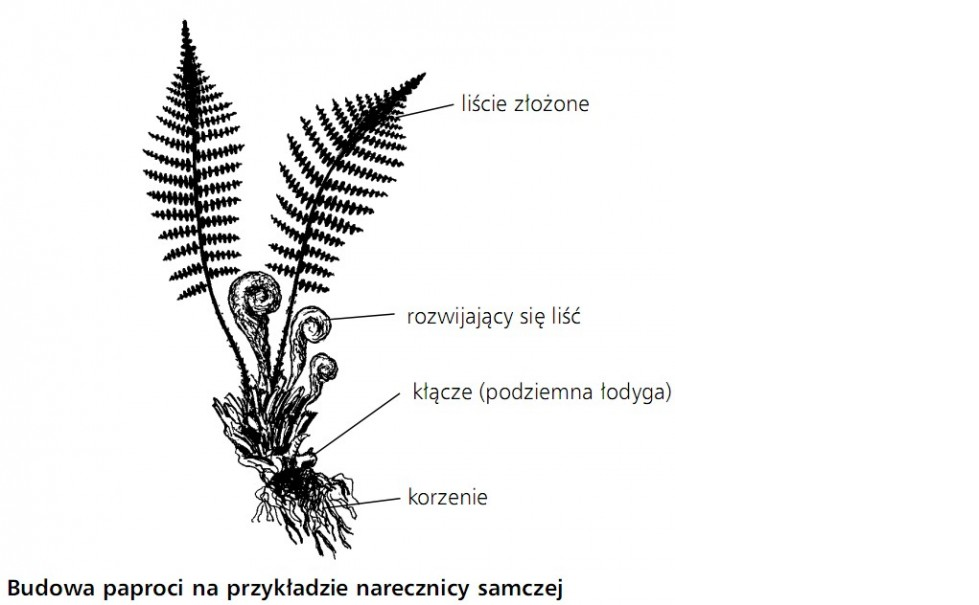 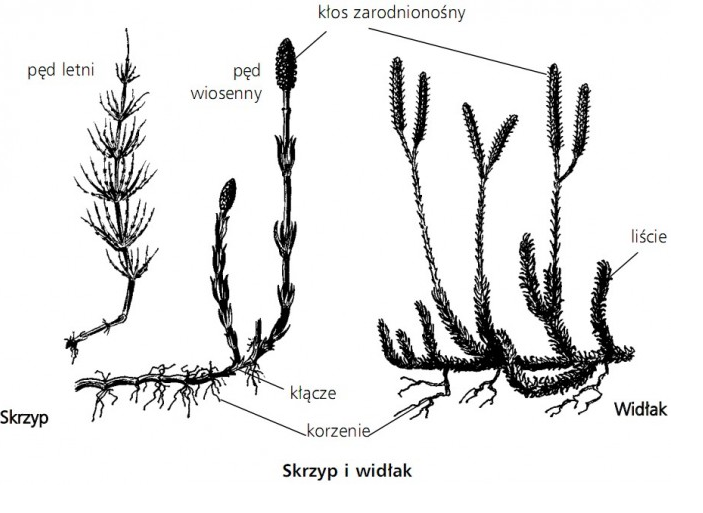 Proszę przeczytać temat od str. 121 do str. 124. 
Zwrócić uwagę na:
                                - miejsce występowania paprotników,
                                - budowę zewnętrzną paproci, skrzypów i widłaków. W razie pytań proszę o kontakt na maila malgorzatka1966@op.pl 